20 декабря с.Охлебинино на ул. Совхозной, около  киоска «ИП Артельный»  состоялось  предварительное собрание для обсуждения вопросов по участию в ППМИ 2023. По результатам голосования жителей на предварительном собрании, население выступило с предложением участия в ППМИ 2023 с проектом ремонт дороги по пер. Больничный с. Охлебинино.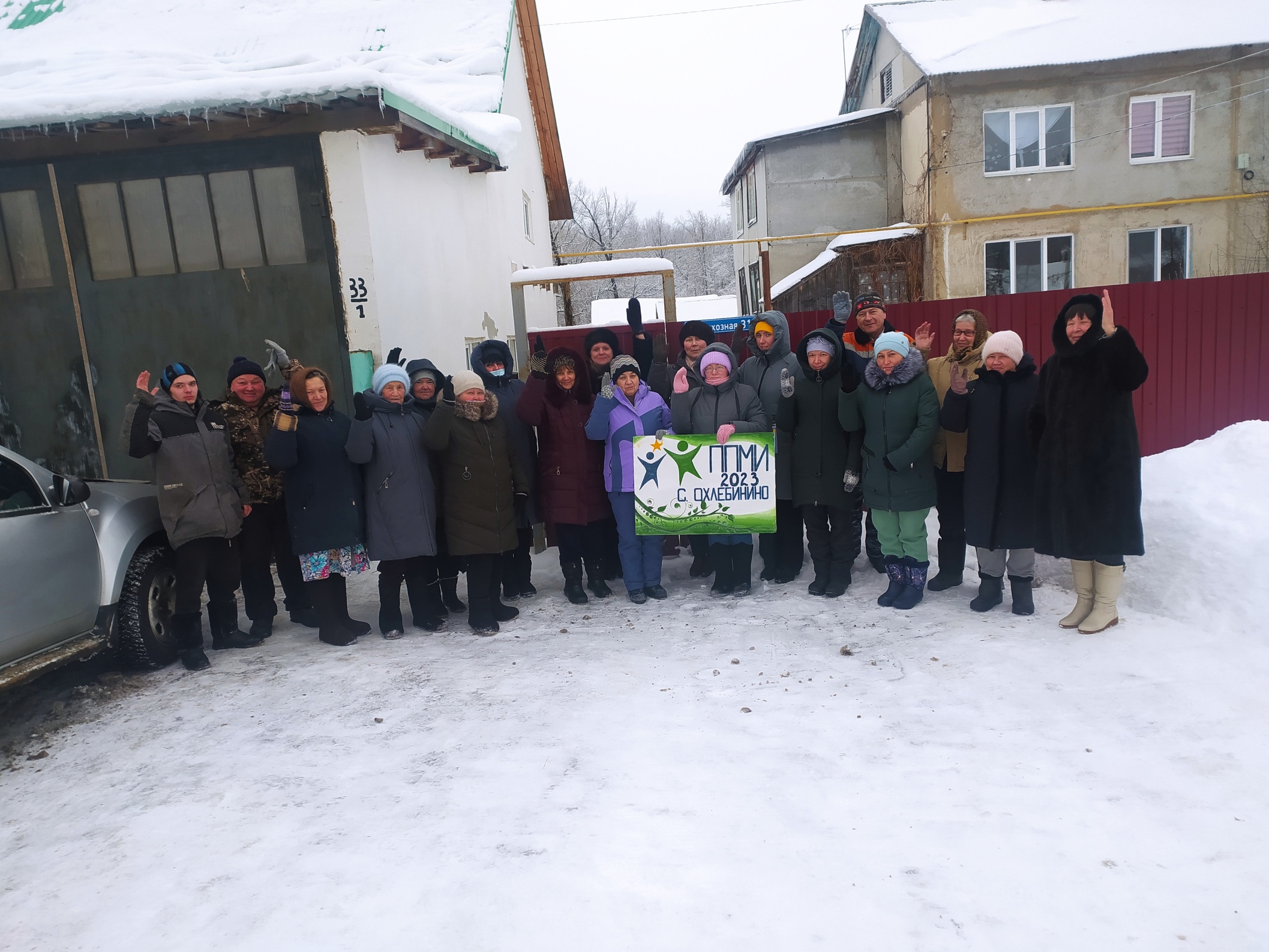 